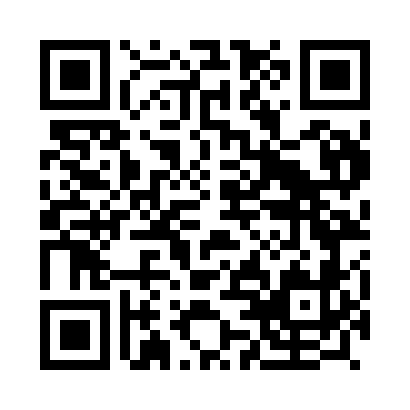 Prayer times for Loreto, PortugalWed 1 May 2024 - Fri 31 May 2024High Latitude Method: Angle Based RulePrayer Calculation Method: Muslim World LeagueAsar Calculation Method: HanafiPrayer times provided by https://www.salahtimes.comDateDayFajrSunriseDhuhrAsrMaghribIsha1Wed4:526:341:316:258:2810:042Thu4:506:331:306:268:2910:053Fri4:486:321:306:268:3010:064Sat4:476:311:306:278:3110:085Sun4:456:291:306:278:3110:096Mon4:446:281:306:288:3210:117Tue4:426:271:306:288:3310:128Wed4:406:261:306:298:3410:139Thu4:396:251:306:298:3510:1510Fri4:376:241:306:308:3610:1611Sat4:366:231:306:308:3710:1812Sun4:346:221:306:318:3810:1913Mon4:336:211:306:318:3910:2014Tue4:316:201:306:328:4010:2215Wed4:306:191:306:338:4110:2316Thu4:296:181:306:338:4210:2517Fri4:276:181:306:348:4310:2618Sat4:266:171:306:348:4410:2719Sun4:256:161:306:358:4510:2920Mon4:236:151:306:358:4510:3021Tue4:226:141:306:368:4610:3122Wed4:216:141:306:368:4710:3223Thu4:206:131:306:378:4810:3424Fri4:196:121:306:378:4910:3525Sat4:186:121:316:378:5010:3626Sun4:176:111:316:388:5110:3727Mon4:166:111:316:388:5110:3928Tue4:156:101:316:398:5210:4029Wed4:146:101:316:398:5310:4130Thu4:136:091:316:408:5410:4231Fri4:126:091:316:408:5410:43